TEHNISKĀ SPECIFIKĀCIJA Nr. TS 1614.008 v1Birste ar rokturi, darba vietas uzkopšanaiAttēlam ir informatīvs raksturs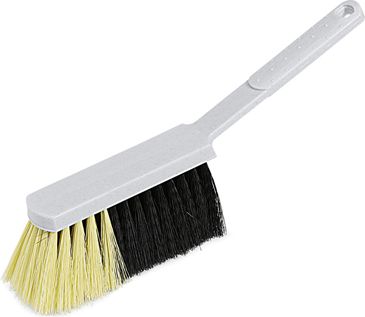 Nr.AprakstsMinimālā tehniskā prasībaPiedāvātā produkta konkrētais tehniskais aprakstsAvots PiezīmesVispārīgā informācijaVispārīgā informācijaRažotājs (ražotāja nosaukums un ražotājvalsts)Norādīt informāciju 1614.008 Birste ar rokturi, darba vietas uzkopšanai  Norādīt pilnu preces tipa apzīmējumuParauga piegādes laiks tehniskajai izvērtēšanai (pēc pieprasījuma), darba dienasNorādīt vērtībuDokumentācijaDokumentācijaIr iesniegts preces attēls, kurš atbilst sekojošām prasībām: ".jpg" vai “.jpeg” formātā;izšķiršanas spēja ne mazāka par 2Mpix;ir iespēja redzēt  visu produktu un izlasīt visus uzrakstus uz tā;attēls nav papildināts ar reklāmu.AtbilstTehniskā informācijaTehniskā informācijaBirstes korpuss no plastikāta vai koka AtbilstBirstes sari no tekstilaAtbilstVidēji mīksti sariAtbilstRoktura galā urbums birstes pakarināšanaiAtbilstKopējais birstes garums340 – 380 mm